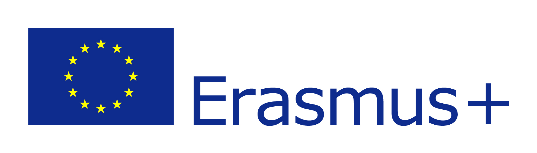 Blended Intensive Programme (BIP)“Enhancing legal understanding of the EU Institutions and their functioning”4-8 March 2024APPLICATION FORMBy sending this application form I certify that the information provided is correct. I agree that my personal data (name, surname, contact information, gender, information about home University and study programme) will be processed by Kazimieras Simonavicius University and will be stored for a period of time requested by the Erasmus+ project financing authority. As well as applying for the courses, I agree that BIP will be photographed and filmed and audio-visual materials will be used for publicity reasons in websites, social networks or printed media.NameSurnameGenderCitizenshipDate of birthHome UniversityStudy programme, level (bachelor or master), study yearE-mail and contact phonePlease explain your motivation to participate in the Programme